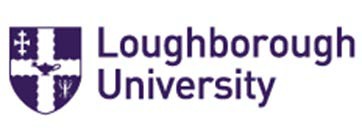 PROGRAMME SPECIFICATION TEMPLATEName of programmeAcademic Year:This specification provides a concise summary of the main features of the programme and the learning outcomes that a typical student might reasonably be expected to achieve and demonstrate if full advantage is taken of the learning opportunities that are provided.  This specification applies to delivery of the programme in the Academic Year indicated above. Prospective students reviewing this information for a later year of study should be aware that these details are subject to change as outlined in our Terms and Conditions of Study.This specification should be read in conjunction with:•	Reg XX for Undergraduate Awards  (see ) •	Module Specifications1. 	Programme Aims:2. 	Relevant subject benchmark statements and other external reference points used to inform programme outcomes:3. 	Programme Learning Outcomes3.1 	Knowledge and understandinge.g. On successful completion of this programme, students should be able to demonstrate knowledge and understanding of…K1 ...K2etc3.2	Skills and other attributes:Subject-specific cognitive skillse.g. On successful completion of this programme, students should be able to…C1 ...C2etcSubject-specific practical skillse.g. On successful completion of this programme, students should be able to…P1 ...P2etcKey transferable skillse.g. On successful completion of this programme, students should be able to…T1 ...T2etc4. 	Programme structureWhere a programme includes optional modules, indicate how many modules/credits students must take and provide guidance on the permitted total credit weight for each semester, eg 	Compulsory and optional modules must be taken such that the total modular weight for the year is 120 credits, with a minimum modular weight of 50 in either semester.List compulsory and optional modules in each Part by semester (Code, title, credits).INTRODUCTORY MODULES	Part ASemester 1 and 2Compulsory modules  ( XX credits) Semester 1 Compulsory modules  ( XX credits) Optional modules  (Students should select modules totalling XX credits) Semester 2Compulsory modules  (XX credits) Optional modules  (Students should select modules totalling XX credits) DEGREE MODULESPart BAs abovePart I(Example text) Candidates will undertake an approved study placement leading to the Diploma in International Studies/Diploma in Industrial Studies/Diploma in Professional Studies in accordance with Regulation XI.Part CAs abovePart DAs above5.	Criteria for Progression and Degree Award	In order to progress from Part A to Part B, from Part B to C, from C to D (if applicable) and to be eligible for the award of an Honours degree, candidates must not only satisfy the minimum credit requirements set out in Regulation XX or Regulation XI [delete as appropriate] but also obtain ………6.	Relative Weighting of Parts of the Programme for the purposes of Final Degree ClassificationFor Undergraduate Programmes only: Include following text:  Candidates' final degree classification will be determined on the basis of their performance in degree level Module Assessments in Parts B and C (and D if applicable). The percentage mark for each Part will be combined in the ratio [complete as appropriate] to determine the final percentage mark.Awarding body/institutionTeaching institution (if different)Owning School/DepartmentDetails of accreditation by a professional/statutory bodyFinal award (e.g .BA, MSc etc)Programme titleProgramme codeLength of ProgrammeUCAS codeAdmissions CriteriaDate at which the programme specification was published Code TitleCreditsCMAXXXeg Core Skills (Sem 1: 10 credits; Sem 2: 10 credits)20Code TitleCreditsCode TitleCreditsCode TitleCreditsCode TitleCreditsCode TitleXXXXXXXXXXXXX (for Diploma in International Studies)XXXXXXXXXXXXX (for Diploma in Industrial Studies)XXXXXXXXXXXXX (for Diploma in Professional Studies)